Технологическая карта урока обучение грамотеТема«Звук [у]. Буква У, у.».«Звук [у]. Буква У, у.».Класс, место1, согласно КТП урок находится в разделе 2 «АБВГДейка», № 291, согласно КТП урок находится в разделе 2 «АБВГДейка», № 29УровеньШкольный, открытый урок в рамках проведения учитель годаШкольный, открытый урок в рамках проведения учитель годаДата20.10.2017 г.20.10.2017 г.ЦельПознакомить учащихся с гласным звуком [у], его особенностью и буквой У, у , её обозначающими. Познакомить учащихся с гласным звуком [у], его особенностью и буквой У, у , её обозначающими. ЗадачиФормировать умение анализировать звуковой состав, выделять из слова звук [у] и соответствующую букву, давать характеристику звука [у]; различать твердые и мягкие согласные звуки; писать строчную букву у, соединения букв; упражнять в деление слов на слоги и составление предложений.Формировать умение анализировать звуковой состав, выделять из слова звук [у] и соответствующую букву, давать характеристику звука [у]; различать твердые и мягкие согласные звуки; писать строчную букву у, соединения букв; упражнять в деление слов на слоги и составление предложений.Планируемые результатыПредметные уменияУУДУметь соотносить звук и букву, выделять звуки из слова, определять ударный слог, давать характеристику звуку.Личностные: 1.формировать индивидуальный стиль деятельности;2.понимать и оценивать свой вклад в решение общих задач;3.быть толерантным к чужим ошибкам и другому мнению; 4.не бояться собственных ошибок и понимать, что ошибки – обязательная часть решения любой задачи.Регулятивные: Развиваем умения1. принимать участие в обсуждении и формулировании цели конкретного задания;  2.участвовать в оценке и обсуждении полученного результата;3.освоить способы определения гласного звука; 4.закрепить способы деления слов на слоги и постановки ударения. Познавательные: Развиваем умения: 1. самостоятельно «читать» и объяснять информацию;2. применять схемы, иллюстрации, художественные тексты для получения информации; 3. устанавливать соответствия между звуком и буквой, обозначающей его.4.  использовать схемы для решения языковых задач;Коммуникативные: Развиваем умения1. работать в команде разного наполнения (паре, целым классом); 2. вносить свой вклад в работу для достижения общих результатов;3.активно участвовать в обсуждениях, возникающих на уроке;4. ясно формулировать вопросы и задания к пройденному на уроках материалу;5.ясно формулировать ответы на вопросы других учеников и педагога;6.участвовать в обсуждениях, работая в паре8.не бояться собственных ошибок и участвовать в их обсуждении.Основные понятияСоотнесение буквы и звука. Деление слова на слоги. Выделение звука из слова. Определение ударного слога. Характеристика звука в каждом слоге. Гласный звук, буква, слоги ударный и безударный.Соотнесение буквы и звука. Деление слова на слоги. Выделение звука из слова. Определение ударного слога. Характеристика звука в каждом слоге. Гласный звук, буква, слоги ударный и безударный.Межпредметные связи Математика. Окружающий мир. Технология (умение устанавливать соответствия).Математика. Окружающий мир. Технология (умение устанавливать соответствия).Ресурсы:Учебник Л.Ф. Климанова, С.Г. Макеева  «Азбука» 1 часть, 1 класс. Ноутбук, электронные физминутки http://pedsovet.su/load/244, раздаточный материал, для проведения звуко-буквенного анализа; карандаши, схемы звуков и слов. Учебник Л.Ф. Климанова, С.Г. Макеева  «Азбука» 1 часть, 1 класс. Ноутбук, электронные физминутки http://pedsovet.su/load/244, раздаточный материал, для проведения звуко-буквенного анализа; карандаши, схемы звуков и слов. Организация пространства Работа фронтальная, самостоятельная, работа в парах.Работа фронтальная, самостоятельная, работа в парах.АннотацияДанный урок проведен в 1классе по УМК "Перспектива". Тип урока – урок усвоения новых знаний. Урок построен по игровой технологии и личностно-ориентированной технологии. Основной метод умственной деятельности, используемый обучающимися – это наблюдение, сравнение. Этот метод позволяет развивать словесно-логическое мышление школьников. Содержит интересный и познавательный материал по теме. В ходе урока дети знакомятся с новым гласным звуком и буквой. Воспитывается культура учебной деятельности. В ходе урока используются различные методы и приемы для формирования УУД. Общая атмосфера и образовательная среда урока способствуют продвижению учащихся в развитии и усвоению знаний.Данный урок проведен в 1классе по УМК "Перспектива". Тип урока – урок усвоения новых знаний. Урок построен по игровой технологии и личностно-ориентированной технологии. Основной метод умственной деятельности, используемый обучающимися – это наблюдение, сравнение. Этот метод позволяет развивать словесно-логическое мышление школьников. Содержит интересный и познавательный материал по теме. В ходе урока дети знакомятся с новым гласным звуком и буквой. Воспитывается культура учебной деятельности. В ходе урока используются различные методы и приемы для формирования УУД. Общая атмосфера и образовательная среда урока способствуют продвижению учащихся в развитии и усвоению знаний.Этапы урокаДеятельность 	учеников Деятельность учителя  Обучающие и развивающие задания каждого этапаФормируемые умения (универсальные учебные действия)I.Организационный моментЦель: создать условия для возникновения у ученика внутренней потребностью включения в учебный процессЗанимаются самоорганизацией к уроку. Слушают учителя.Организует детей к началу урока, осуществляет эмоциональный настрой: Начинается урок.Ну-ка проверь, дружок,Ты готов начать урок?Всё ль на месте,Всё ль в порядке,Ручка, книжка и тетрадкаВсе ли правильно сидят?          Все ль внимательно глядят?Регулятивные УУД: способность организовать свою деятельность.II. Эмоционально-волевая регуляцияЦель: учить выражать свои чувства.Учащиеся рассказывают обо всём красивом, что видят на картинке.Игра «Красивые глаза»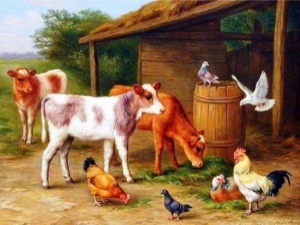 - Какие должны быть красивые глаза и что они должны уметь видеть? Самые красивые глаза те, которые увидели больше красоты. Регулятивные УУД:  принимать участие в обсуждении;  Коммуникативные УУД:не бояться собственных ошибок и участвовать в их обсуждении.III. Развитие речевого аппаратаЦель: формировать полноценное дыхание и правильное звукопроизношение.Повторяют задание за учителем.1. Артикуляционная разминкаСильно надуть щёки, изо всех сил удерживая во рту воздух.2. Дыхательная гимнастикаВдох носом, резкий, шумный выдох, как будто надуваем воздушный шарик, губы сложены трубочкой. Упражнение повторить 5-6 раз.3. Работа над дикцией- Произнесите скороговорку несколько раз, постепенно увеличивая темп, меняя интонацию и силу голоса.У осы не усы, не усищи, а усики.Коммуникативные УУД:не бояться собственных ошибок.IV. Актуализация знанийЦель — учить школьников воспринимать наглядно-образное изображение буквы.Отвечают на вопросы.Учащиеся работают на индивидуальных листочках.Составляют предложения.- Что называют звуками речи? (Звуки, которые человек использует в своей речи)- Как обозначается речевой звук на письме? (Буквой)- С какими речевыми звуками мы уже познакомились? (Со звуками [а], [о].)- Какими буквами они обозначаются на письме? Напишите эти буквы. - Что такое ударение в слове? (Когда один слог произносится с большей силой голоса.)- Составьте предложение по картинке, которую вы видите на доске из четырёх слов.Познавательные УУД:находят, характеризуют, анализируют, сравнивают единицы языка.Коммуникативные УУД:формулируют собственное мнение и позицию.V. Мотивационно-целевой этапЦель: создать ситуацию интеллектуального затруднения, сформулировать учебную задачу.Ведут диалог с учителем, отвечают на вопросы, высказывают своё мнение, аргументируют его.Учитель побуждает учащихся к высказыванию своего мнения. Подведение детей к формулированию темы.– О чем же мы будем говорить на уроке? (О звуке [у] и букве У)- Какой одинаковый звук есть в словах курица, петух, голуби? (Звук [у])- Что вы можете рассказать об этом звуке?- Какую задачу мы поставим перед собой на уроке? (Узнать новые сведения о звуке [у], научиться писать соответствующие буквы)Познавательные УУД:воспроизводят в памяти информацию, необходимую для постановки учебной задачи.Коммуникативные УУД:оформляют свои мысли в устной форме;владеют диалоговой формой речи.Регулятивные УУД:осознают и формулируют задачу урока.VI. Открытие нового знания.Цель: создать условия для первичного знакомства с гласным звуком [у] и буквами «У, у», обозначающими этот звук.Анализируют предложенный материал, делают выводы.Дети выделяют звуки, высказывают свои предположения.Отмечают, что новый звук – гласный, может быть ударным и безударным.Анализируют предложенный материал, делают выводы.Выполняют задание на «ленте букв». Доказывают правильность своего выбора.Высказываются, рассматривают картинки.Самостоятельная работа в парах; высказывают свои суждения.Выделение звука- Посмотрите на рисунок с.70.- Что делает волчонок? (Воет на луну.)- Как можно озвучить эту ночную картину? С помощью какого звука       можно передать, как воет волчонок на луну?- Какой звук вы произнесли? (у-у-у-у)- С каким звуком познакомил нас волчонок? (Со звукам [у])- Произнесите этот звук ещё один раз и охарактеризуйте его. (Звук [у] гласный, потому что при его произнесение воздух изо рта выходит свободно.)Знакомство с буквой У у- Кто изображён на «волшебном» рисунке? (Улитка.)- Какую букву она напоминает? Почему?- Звук у на письме обозначается буквой У у.- Найдите букву У у на «ленте букв».- Каким цветом раскрасим букву У? Почему? (Красным.)- Рассмотрите букву У у. На что она похожа?               У – сучок. В любом лесу              Ты увидишь букву У.                                             В.Степанов.Звуковой анализ слов: луна и туча- Рассмотрите модели слов, прочитайте слова по схемам, выполните звуковой анализ этих слов.Работа с текстом, упражнение «Найди букву»- Узнаем из текста, почему воет волчонок. - Кто поможет прочитать текст? - Все вместе прочитайте «речь» волчонка, передав его грустное настроение.- Посчитайте, сколько раз встретились в словах этого текста буквы о и у.- Как можно посчитать быстрее?- Проверим, чья пара справится с заданием быстрее.- Почему же так много букв о и у в словах этого текста?Познавательные УУД:находят, характеризуют, анализируют, сравнивают единицы языка;формировать умениясамостоятельно «читать» и объяснять информацию.Коммуникативные УУД:формулируют собственное мнение и позицию;учитывают разные мнения и стремятся к координации различных позиций при работе в паре;договариваются и приходят к общему решению.Регулятивные УУД:распределяют роли и очерёдность действий при работе в парах;оценивают свою работу.VII. ФизминуткаЦель: способствовать сохранению и укреплению здоровья обучающихся. Обеспечить необходимую двигательную активность.Здоровьесберегающая среда.Выполняют физминутку.Отвечают на вопросы учителя, ведут диалог.На болоте две подружки,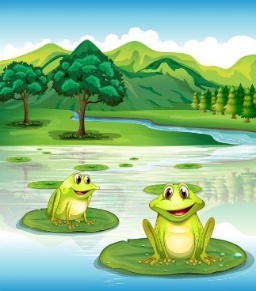 Две зелёные лягушки,Утром рано умывались,Полотенцем растирались. Ножками топали,Ручками хлопали,Вправо, влево наклонялисьИ обратно возвращались.Вот здоровья в чём секрет.Всем друзьям физкультпривет!- Какие слова вы услышали в физкультминутке со звуком [у]? (Ответы детей)Формирование УУД: волевая саморегуляция.VIII. Закрепление знаний и способов действий.Цель — установить степень усвоения учащимися темы.Работают по учебнику стр. 71. Фронтально.Рассматривают картинки и звуковые схемы, озвучивают их и выполните звуковой анализ.Два ученика работают у доски. Остальные за партами подбирают схемы к словам. После выполнения работы проводят самопроверку.Анализируют слова и называют «лишнее»; Выполняют звуковой анализ слов.Доказывают;Отвечают на вопросы учителя. Делают выводы.Работа по учебнику «Кто как кричит»- Кто сумеет прочитать название этого стихотворения?- Рассмотрите иллюстрации, озвучьте схему, обозначающую крик петуха. (Ку-ка-ре-ку)- Определите, где в схеме стоит звук у.- Как вы считаете, о чём кричит петушок?- А как считает Агния Барто? Прочитайте об этом. В каком из этих слов слышится петушиное «ку»?- Как вы считаете, удалось ли вам создать при чтении звуковые картинки? Игра «Собери слова»- О каких животных мы говорили сейчас? (О домашних животных)- Какие домашние животные вы ещё знаете? - Посмотрите, на доске зашифрованы слова в схемах. Соберите из букв слова - названия домашних животных. (петух, курица, )Логическое упражнение «Третий лишний»- Кто изображён на стр.71? - Это домашние животные? - Рассмотрите модели слов, прочитайте схемы слов, выполните звуковой анализ слов.- Сначала сравните слова по значению. Кто окажется лишним? (Жуки)- А если сравнить слова по звучанию? Что вам подсказывают звуковые схемы? (Голуби и журавли)- Что общего в звучании всех трёх слов? (Во всех словах есть звук [у])Познавательные УУД:использовать схемы для решения языковых задач;анализировать, характеризовать, сравнивать, классифицировать единицы языка.Коммуникативные УУД:формулировать собственное мнение и позицию.Регулятивные УУД:следовать при выполнении задания алгоритму, описывающему действие;осуществлять проверку.IX. Рефлексивно-оценочный этапЦель: Развивать рефлексивные умения, создать ситуацию для осмысления своей работы на уроке.Делают вывод.Оценивают свою работу.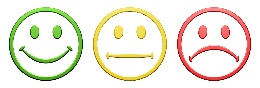 - Назовите слова, которые начитаются на букву у.- Оцените свою работу на уроке. - Кому нужна помощь учителя?Познавательные УУД:рефлексия способов и условий действия, контроль и оценка результатов деятельности;Коммуникативные УУД:умение точно формулировать и выражать свои мысли.Личностные УУД:осознавать учащимися практическую и личностную значимость результатов урока.X. Подведение итогов урокаПодводят итог урока.- Что нового вы узнали сегодня на уроке?- Чему вы научились?- Что особенно понравилось? Почему?- Что вызвало затруднение? Почему?- Кто сегодня на уроке был самым активным?Спасибо за урок. Все молодцы!Личностные УУД:Формирование умения формулировать выводы.